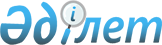 О проекте решения Евразийского межправительственного совета "Об отчете о зачислении и распределении сумм ввозных таможенных пошлин между бюджетами Республики Беларусь, Республики Казахстан и Российской Федерации 2014 году"Решение Совета Евразийской экономической комиссии от 23 апреля 2015 года № 31

      На основании пункта 54 Протокола о порядке зачисления и распределения сумм ввозных таможенных пошлин (иных пошлин, налогов и сборов, имеющих эквивалентное действие), их перечисления в доход бюджетов государств-членов (приложение № 5 к Договору о Евразийском экономическом союзе от 29 мая 2014 года), подпункта 4 пункта 43 Положения о Евразийской экономической комиссии (приложение № 1 к Договору о Евразийском экономическом союзе от 29 мая 2014 года), приняв к сведению информацию Коллегии Евразийской экономической комиссии о зачислении и распределении сумм ввозных таможенных пошлин между бюджетами Республики Беларусь, Республики Казахстан и Российской Федерации в 2014 году, Совет Евразийской экономический комиссии решил:



      1. Одобрить проект решения Евразийского межправительственного совета «Об отчете о зачислении и распределении сумм ввозных таможенных пошлин между бюджетами Республики Беларусь, Республики Казахстан и Российской Федерации в 2014 году» (прилагается) и внести его для рассмотрения Евразийским межправительственным советом.



      2. Настоящее Решение вступает в силу по истечении 10 календарных дней с даты его официального опубликования.      Члены Совета Евразийской экономической комиссии:

                                 РЕШЕНИЕ 

Об отчете о зачислении и распределении сумм ввозных таможенных

пошлин между бюджетами Республики Беларусь, Республики

Казахстан и Российской Федерации в 2014 году

      На основании пункта 54 Протокола о порядке зачисления

и распределения сумм ввозных таможенных пошлин (иных пошлин, налогов и сборов, имеющих эквивалентное действие), их перечисления в доход бюджетов государств-членов (приложение № 5 к Договору о Евразийском экономическом союзе от 29 мая 2014 года), подпункта 4 пункта 43 Положения о Евразийской экономической комиссии (приложение № 1 к Договору о Евразийском экономическом союзе от 29 мая 2014 года), приняв к сведению информацию Евразийской экономической комиссии о зачислении и распределении сумм ввозных таможенных пошлин между бюджетами Республики Беларусь, Республики Казахстан и Российской Федерации в 2014 году, Евразийский межправительственный совет решил:

      Коллегии Евразийской экономической комиссии осуществлять мониторинг реализации Протокола о порядке зачисления и распределения сумм ввозных таможенных пошлин (иных пошлин, налогов и сборов, имеющих эквивалентное действие), их перечисления в доход бюджетов государств-членов (приложение № 5 к Договору о Евразийском экономическом союзе от 29 мая 2014 года).      

 Члены Евразийского межправительственного совета:
					© 2012. РГП на ПХВ «Институт законодательства и правовой информации Республики Казахстан» Министерства юстиции Республики Казахстан
				От Республики

АрменияОт Республики

БеларусьОт Республики

КазахстанОт Российской

ФедерацииВ. ГабриелянВ. МатюшевскийБ. СагинтаевИ. Шувалов« » 20 г.№ г.От Республики

АрменияОт Республики

БеларусьОт Республики

КазахстанОт Российской

дерации